COMUNE DI TRECASTAGNI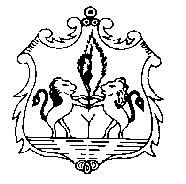                       Città Metropolitana di Catania			ESTRATTO VERBALE  DI CONSIGLIO COMUNALE DEL  23/04/2021 Seduta Ordinaria,  inizio ore 20,15.Presiede il Presidente del Consiglio, Consigliere Finocchiaro Salvo.Verbalizza il Segretario Generale, Dott.ssa Deborah Maria Casabona.I Consiglieri comunali, stante l’emergenza sanitaria in atto, si collegano da remoto. Presenti n. 12Assenti n. 4 (Consiglieri Trovato R.M., Donzuso M.E, Fisichella A.A. e Di Paola A..A.)1° Punto all’O.dg.:“Regolarizzazione lavori di somma urgenza preordinati alla salvaguardia della pubblica incolumità, della sicurezza urbana, della tutela ambientale a seguito della situazione eccezionale di particolare gravità connessa all’attività del vulcano Etna dal 16 febbraio al 2 marzo 2021”.Alle ore 20,25 si collega il Consigliere Donzuso M.E. Presenti n. 13 consiglieri.Alle ore 20,28 si collega il Consigliere DI Paola A.A.. Presenti n. 14 consiglieri.Esito votazione per appello nominale:Presenti n. 14Assenti n. 2 (consiglieri Trovato R.M. e Fisichella A.A..)Voti favorevoli n. 11 (consiglieri Messina S.R., Torrisi S., Finocchiaro S., Licciardello R.F., Di Paola G., Chiarenza S.R., Scarpignato C.A., Pulvirenti T.,  Russo G., Russo C. e Cutuli A.)Astenuti n. 3 (consiglieri Donzuso M.E., Cavallaro F. e Di Paola A.A.)La proposta di deliberazione viene approvata.Con separata votazione, il Presidente del Consiglio, pone ai voti, con appello nominale, l’immediata esecuzione della deliberazione, che registra il seguente esito:Presenti n. 14Assenti n. 2 (consiglieri Trovato R.M. e Fisichella A.A..)Voti favorevoli n. 11 (consiglieri Messina S.R., Torrisi S., Finocchiaro S., Licciardello R.F., Di Paola G., Chiarenza S.R., Scarpignato C.A., Pulvirenti T., Russo G., Russo C. e Cutuli A.)Astenuti n. 3 (consiglieri Donzuso M.E., Cavallaro F. e Di Paola A.A.)L’immediata esecuzione della deliberazione viene  approvata. 2° Punto all’O.dg: “Seconda regolarizzazione lavori di somma urgenza preordinati alla salvaguardia della pubblica incolumità, della sicurezza urbana, della tutela ambientale a seguito della situazione eccezionale di particolare gravità connessa all’attività del vulcano Etna dal 16 febbraio al 17 marzo 2021”Si scollegano i consiglieri Russo C. e Di Paola G. Presenti n. 12.Votazione per appello nominale:Presenti n. 12Assenti n. 4 (consiglieri Russo C., Di Paola G., Trovato R.M. e Fisichella A.A..)Voti favorevoli n. 9 (consiglieri Messina S.R., Torrisi S., Finocchiaro S., Licciardello R.F., Chiarenza S.R., Russo G., Scarpignato C.A., Pulvirenti T.  e Cutuli A.)Astenuti n. 3 (consiglieri Donzuso M.E., Cavallaro F. e Di Paola A.A.)La proposta di deliberazione viene approvata.Con separata votazione, il Presidente del Consiglio, pone ai voti, per appello nominale, l’immediata esecuzione della deliberazione, che registra il seguente esito:Presenti n. 12Assenti n. 4 (consiglieri Russo C., Di Paola G., Trovato R.M. e Fisichella A.A..)Voti favorevoli n. 9 (consiglieri Messina S.R., Torrisi S., Finocchiaro S., Licciardello R.F., Chiarenza S.R., Russo G., Scarpignato C.A., Pulvirenti T.  e Cutuli A.)Astenuti n. 3 (consiglieri Donzuso M.E., Cavallaro F. e Di Paola A.A.)L’immediata esecuzione della deliberazione viene  approvata.***********3. Punto integrativo all’O.dg. odierno,  avente ad oggetto “Terza regolarizzazione lavori di somma urgenza preordinati alla salvaguardia della pubblica incolumità, della sicurezza urbana, della tutela ambientale a seguito della situazione eccezionale di particolare gravità connessa all’attività del vulcano Etna dal 16 febbraio al 17 marzo 2021”.Votazione per appello nominale:Presenti n. 12Assenti n. 4 (consiglieri Russo C., Di Paola G., Trovato R.M. e Fisichella A.A..)Voti favorevoli n. 9 (consiglieri Messina S.R., Torrisi S., Finocchiaro S., Licciardello R.F., Chiarenza S.R., Russo G., Scarpignato C.A., Pulvirenti T.  e Cutuli A.)Astenuti n. 3 (consiglieri Donzuso M.E., Cavallaro F. e Di Paola A.A.)La proposta di deliberazione viene approvata.Con separata votazione, il Presidente del Consiglio, pone ai voti, per appello nominale, l’immediata esecuzione della deliberazione, che registra il seguente esito:Presenti n. 12Assenti n. 4 (consiglieri Russo C., Di Paola G., Trovato R.M. e Fisichella A.A..)Voti favorevoli n. 9 (consiglieri Messina S.R., Torrisi S., Finocchiaro S., Licciardello R.F., Chiarenza S.R., Russo G., Scarpignato C.A., Pulvirenti T.  e Cutuli A.)Astenuti n. 3 (consiglieri Donzuso M.E., Cavallaro F. e Di Paola A.A.)L’immediata esecuzione della deliberazione viene  approvata.I lavori si chiudono alle 20,52. 